Prefeitura Municipal de São José dos Campos 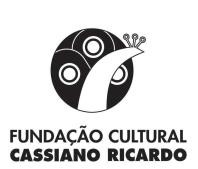 Fundação Cultural Cassiano Ricardo Fundo Municipal de Cultura EDITAL Nº 001/P/2022 – CRIAÇÃO E TEMPORADA EM TEATRO, MÚSICA, CIRCO, DANÇA, AUDIOVISUAL E ARTES VISUAIS - RESULTADO DA ANÁLISE DE RECURSOSA Fundação Cultural Cassiano Ricardo, decorrido o prazo recursal, publica o resultado da análise dos recursos do EDITAL Nº 001/P/2022 – CRIAÇÃO E TEMPORADA EM TEATRO, MÚSICA, CIRCO, DANÇA, AUDIOVISUAL E ARTES VISUAIS:Categoria TeatroCategoria MúsicaCategoria DançaCategoria AudiovisualSão José dos Campos, 07 de outubro de 2022.   Washington Benigno de Freitas  Diretor Presidente  ID Proposta Nome da proposta Nome do proponente Situação do recurso Resultado após recurso 11366 - 155328As VisitasEdson Luis de OliveiraImprocedenteMantem-se a desclassificação por não atendimento as letras “h” e “i” do  item 6.1 edital11366 - 151476De ponta cabeça talvez eu esqueçaPatricia Caracas Beghetto Yabiku 34466230862ImprocedenteMantem-se a desclassificação por não atendimento ao item 1.6, 2.1 e 3.10.8 do edital 11366 - 155793	Eco Musical - A Voz da NaturezaCesar PopeImprocedenteMantem-se a desclassificação por não atendimento ao item 1.6, 2.1 e 3.10.8 do edital ID Proposta Nome da proposta Nome do proponente Situação do recurso Resultado após recurso 11366 - 154843		As aventuras do Loboberto rumo à Casa Colorida: o musical.	Tiago VilelaProcedenteFoi enviada as vistas do projeto, e mantem-se a avaliação e a classificação do projeto. 11366 - 150909BIKE - ARTE BRUTADiego XavierImprocedenteMantem-se a desclassificação por não atendimento a letra “h” do  item 6.1 edital11366 - 155365MISTURA E VAIPC SHOWS E EVENTOSImprocedenteMantem-se a avaliação e a classificação do projeto.ID Proposta Nome da proposta Nome do proponente Situação do recurso Resultado após recurso 11366 - 155971	Espetáculo In The HouseJadras NascimentoImprocedenteMantem-se a desclassificação por não atendimento a letra “h” do  item 6.1 editalID Proposta Nome da proposta Nome do proponente Situação do recurso Resultado após recurso 11366 - 154684Festival Arte In-RedeCIPÓ Produções & EventosImprocedenteMantem-se a desclassificação por não atendimento aos itens 1.6, 2.1, 10.8 e 3.10.9 do edital